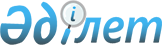 Көкпекті аудандық мәслихатының 2022 жылғы 20 шілдедегі № 21-5/2 "Көкпекті аудандық мәслихатының 2018 жылғы 19 наурыздағы № 20-3/1 "Абай облысы Көкпекті аудандық мәслихатының аппараты" мемлекеттік мекемесінің "Б" корпусы мемлекеттiк әкiмшiлiк қызметшiлерiнiң қызметiн бағалаудың әдiстемесiн бекiту туралы" шешіміне өзгерістер енгізу туралы" шешімінің күшін жою туралыАбай облысы Көкпекті аудандық мәслихатының 2023 жылғы 17 сәуірдегі № 2-6/5 шешімі
      Қазақстан Республикасының "Қазақстан Республикасындағы жергілікті мемлекеттік басқару және өзін-өзі басқару туралы" Заңының 7-бабының 5-тармағына сәйкес, Көкпекті аудандық мәслихаты ШЕШТІ:
      1. Көкпекті аудандық мәслихатының "Көкпекті аудандық мәслихатының 2018 жылғы 19 наурыздағы № 20-3/1 "Абай облысы Көкпекті аудандық мәслихатының аппараты" мемлекеттік мекемесінің "Б" корпусы мемлекеттiк әкiмшiлiк қызметшiлерiнiң қызметiн бағалаудың әдiстемесiн бекiту туралы" шешіміне өзгерістер енгізу туралы" 2022 жылғы 20 шілдедегі № 21-5/2 шешімінің күші жойылсын.
      2. Осы шешім қабылданған күннен бастап қолданысқа енгізіледі.
					© 2012. Қазақстан Республикасы Әділет министрлігінің «Қазақстан Республикасының Заңнама және құқықтық ақпарат институты» ШЖҚ РМК
				
      Аудандық мәслихатының төрағасы 

Т. Сарманов
